Конспект занятия по рисованию:«Зимушка хрустальная»Программное содержание: учить передавать в рисунке картину зимы, закрепляя знание детей об этом времени года. Учить рисовать елочку с удлиненными книзу ветками. А для изображения дерева использовать разный нажим на карандаш для того, чтобы нарисовать толстые и тонкие ветви. Развивать образное восприятие, воображение, творчество. Вызвать чувство радости при восприятии созданных рисунков, объединенных в одну большую картину.Материалы: Бумага размером 1/2 альбомного листа, цветные карандаши, краски гуашь голубая; кисти, непроливайки с водой, салфетка(на каждого ребенка).Ход занятия:Воспитатель подводит детей к окну.- Ребята, вы, когда сегодня шли сюда, не замерзли? ( Замерзли).- Какой сегодня был ветер? ( Сильный, холодный, морозный).- А снег, какой вы видели? ( Белый, холодный, блестящий).- А вы слышали, как снег хрустит? ( Слышали).- А хрустит он потому, что сегодня сильный мороз. Наступила настоящая зима. Холодная, снежная. А чтобы вы не забыли, ее давайте нарисуем зимнюю картину.                                                                                                                                               Воспитатель уточняет с детьми время года, его особенности, и предлагает нарисовать зиму.Вспоминает с детьми, какие деревья они видели на прогулке. Напомнить, что дерево похоже на человека. Ствол - это туловище, корни – ноги, ветви дерева  - руки. Оно протягивает их к солнцу. А от веток отходят тонкие отростки – пальчики. Показать, как по-разному нажимая на карандаш, можно нарисовать тонкие и толстые ветви. Отметить, что сейчас деревья спят.Вспомнить, как рисовали елочку. Предложить руками в воздухе показать направление ствола и веток. Уточнить цвет елочки. Напомнить, что елочки бывают и большие, и маленькие.Проводиться хороводная игра «Зимушка-зима». Цель – учить,  детей проговаривая текст игры, координировать речь с движением, развивать общие речевые навыки; научить их по окончании текста кружиться, вытянув руки в стороны.Зимушка, зимушка, зимушка, зимаДарит на белые чуда-терема,Ну, а Дедушка Мороз прикатил подарков воз.Морозы трескучие, снега сыпучие, ветра за вьюжные, метели дружные…Мы мороза не боимся, как снежинки закружимся.- Ребята, скажите, мне зимой солнце светит? (Да).- Вот Таня нарисует солнышко, а остальные елочки и деревья.Когда рисунки готовы, все они объединяются в одну большую картину. Затем воспитатель предлагает нарисовать снегопад из снежинок гуашью и вместе с детьми делает это, проговаривая:- Сыплет с неба снег-снежок  Словно легкий пух-пушок…(Ц. Ангелов)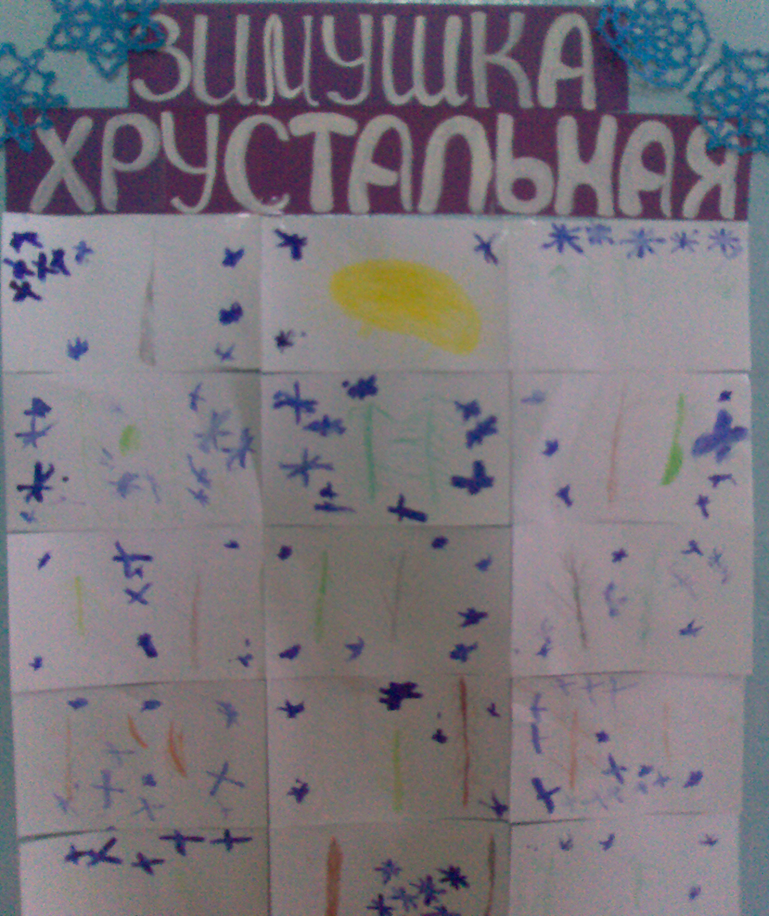 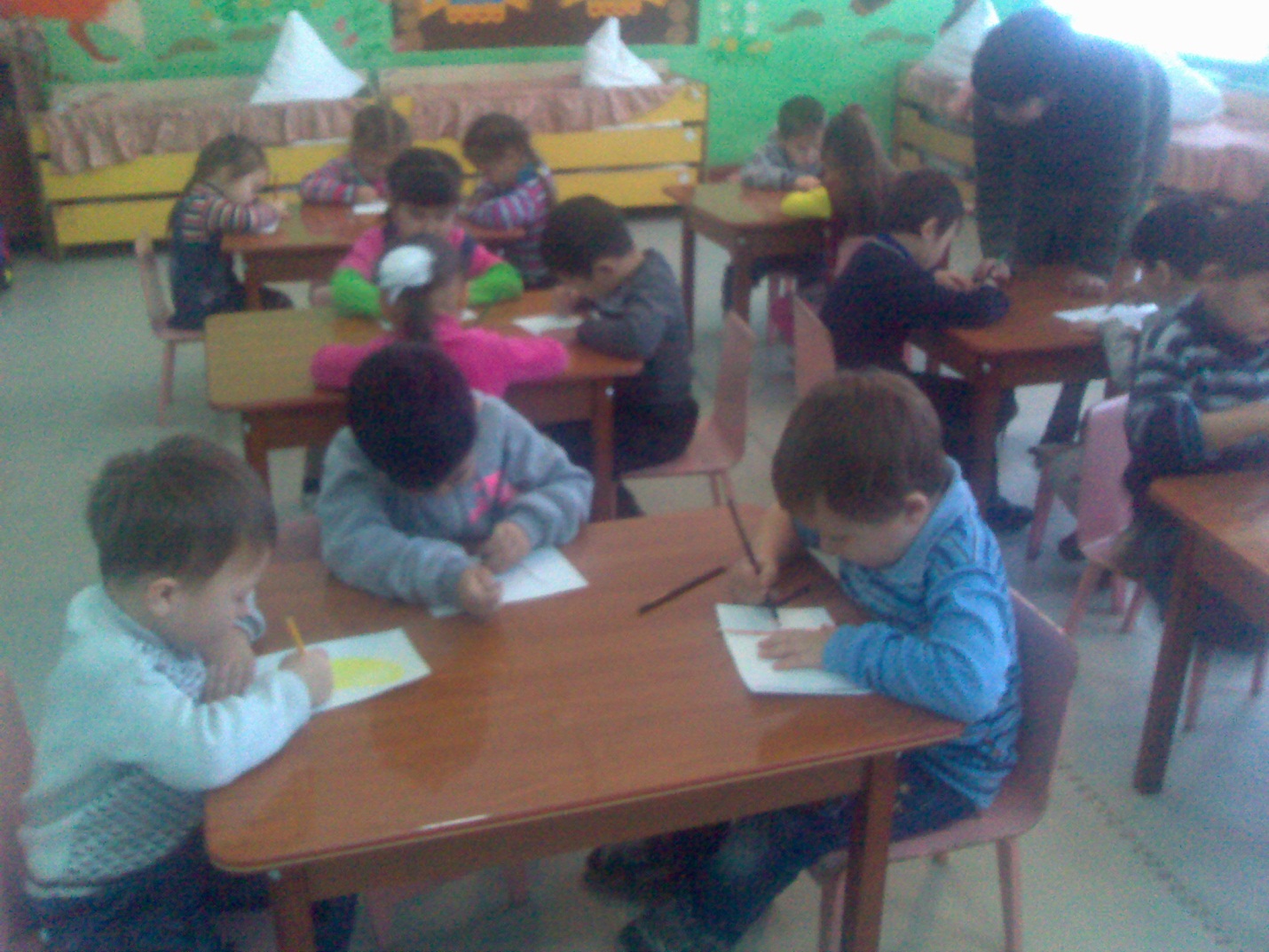 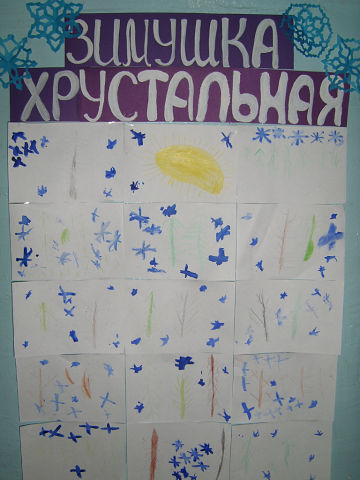 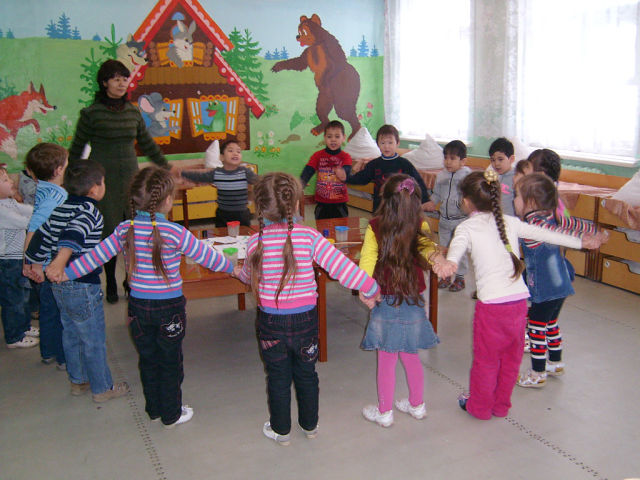 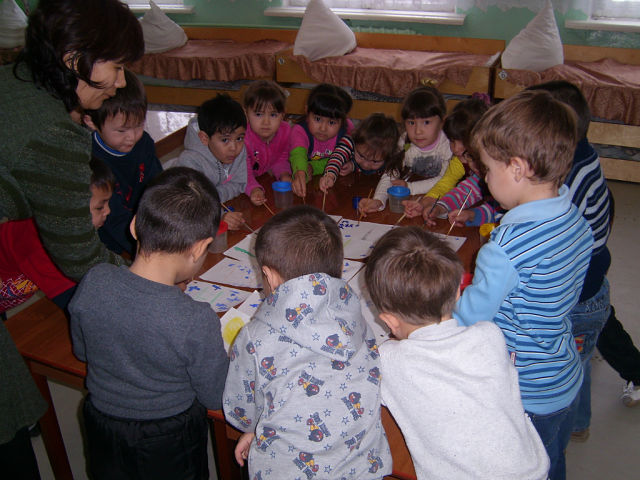 